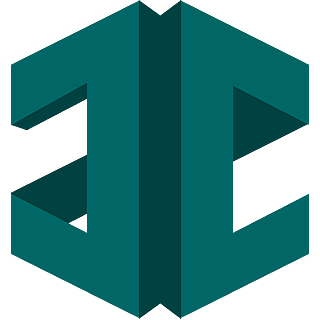 建筑建材行业职业技能培训认证项目定点考试机构申请表填报单位：XXXXXX填报日期：国家建筑材料行业职业技能鉴定指导中心建筑建材行业职业技能培训认证中心  制建筑建材行业职业技能培训认证项目考试定点机构申请表备注：提交申请表时应同时提供下列证明材料
1.申请单位的法人登记证书（或营业执照）
2.主考负责人身份证复印件及履历3.考试设备设施登记表4.考务管理团队的身份证、学历证、工作履历表、岗位5.用于教学考试场地证明（租赁或自有）合同及产权证明及实景照片6.以上所需资料均需以复印件加盖公章的形式提交7.考点（学校）相关管理制度申请单位名称申请单位名称XXXXXXXXXXXXXXXXXXXXXXXXXXXXXXXXXXXXXXXXXXXXXXXXXXXXXXX社会统一信用代码社会统一信用代码  XXXXX机构经营地址机构经营地址XXXXXXXXXXXXXXXXXXXXXXXXXXXXXXXXXXXXXXXXXXXXXXXXXXXXXXX许可经营范围许可经营范围XXXXX主考负责人姓名主考负责人姓名XXXXXXXXXX职务职务职务XXXXXXXXXX身份证号身份证号  XXXXX  XXXXX  XXXXX  XXXXX电话： XXXXX主考负责人履历：1990-2000   xxxxx 单位  主任                2000-2010   xxxxx 单位  校长                2010-2020   xxxxx 单位  校长主考负责人履历：1990-2000   xxxxx 单位  主任                2000-2010   xxxxx 单位  校长                2010-2020   xxxxx 单位  校长主考负责人履历：1990-2000   xxxxx 单位  主任                2000-2010   xxxxx 单位  校长                2010-2020   xxxxx 单位  校长主考负责人履历：1990-2000   xxxxx 单位  主任                2000-2010   xxxxx 单位  校长                2010-2020   xxxxx 单位  校长主考负责人履历：1990-2000   xxxxx 单位  主任                2000-2010   xxxxx 单位  校长                2010-2020   xxxxx 单位  校长主考负责人履历：1990-2000   xxxxx 单位  主任                2000-2010   xxxxx 单位  校长                2010-2020   xxxxx 单位  校长主考负责人履历：1990-2000   xxxxx 单位  主任                2000-2010   xxxxx 单位  校长                2010-2020   xxxxx 单位  校长主考负责人履历：1990-2000   xxxxx 单位  主任                2000-2010   xxxxx 单位  校长                2010-2020   xxxxx 单位  校长主考负责人履历：1990-2000   xxxxx 单位  主任                2000-2010   xxxxx 单位  校长                2010-2020   xxxxx 单位  校长主考负责人履历：1990-2000   xxxxx 单位  主任                2000-2010   xxxxx 单位  校长                2010-2020   xxxxx 单位  校长主考负责人履历：1990-2000   xxxxx 单位  主任                2000-2010   xxxxx 单位  校长                2010-2020   xxxxx 单位  校长主考负责人履历：1990-2000   xxxxx 单位  主任                2000-2010   xxxxx 单位  校长                2010-2020   xxxxx 单位  校长主考负责人履历：1990-2000   xxxxx 单位  主任                2000-2010   xxxxx 单位  校长                2010-2020   xxxxx 单位  校长主考负责人履历：1990-2000   xxxxx 单位  主任                2000-2010   xxxxx 单位  校长                2010-2020   xxxxx 单位  校长主考负责人履历：1990-2000   xxxxx 单位  主任                2000-2010   xxxxx 单位  校长                2010-2020   xxxxx 单位  校长主考负责人履历：1990-2000   xxxxx 单位  主任                2000-2010   xxxxx 单位  校长                2010-2020   xxxxx 单位  校长考点领导小组成员：（至少三人）考点领导小组成员：（至少三人）考点领导小组成员：（至少三人）考点领导小组成员：（至少三人）考点领导小组成员：（至少三人）考点领导小组成员：（至少三人）考点领导小组成员：（至少三人）考点领导小组成员：（至少三人）考点领导小组成员：（至少三人）考点领导小组成员：（至少三人）考点领导小组成员：（至少三人）考点领导小组成员：（至少三人）考点领导小组成员：（至少三人）考点领导小组成员：（至少三人）考点领导小组成员：（至少三人）考点领导小组成员：（至少三人）姓  名姓  名年龄学历学历学历负责工作内容负责工作内容负责工作内容负责工作内容负责工作内容负责工作内容负责工作内容职务/职称职务/职称联系电话张三张三XX总负责总负责总负责总负责总负责总负责总负责校长校长李四李四XX执行管理执行管理执行管理执行管理执行管理执行管理执行管理主任主任王五王五XX考务管理考务管理考务管理考务管理考务管理考务管理考务管理副主考副主考考点主要管理人员、技术人员、招生咨询人员、监考人员：考点主要管理人员、技术人员、招生咨询人员、监考人员：考点主要管理人员、技术人员、招生咨询人员、监考人员：考点主要管理人员、技术人员、招生咨询人员、监考人员：考点主要管理人员、技术人员、招生咨询人员、监考人员：考点主要管理人员、技术人员、招生咨询人员、监考人员：考点主要管理人员、技术人员、招生咨询人员、监考人员：考点主要管理人员、技术人员、招生咨询人员、监考人员：考点主要管理人员、技术人员、招生咨询人员、监考人员：考点主要管理人员、技术人员、招生咨询人员、监考人员：考点主要管理人员、技术人员、招生咨询人员、监考人员：考点主要管理人员、技术人员、招生咨询人员、监考人员：考点主要管理人员、技术人员、招生咨询人员、监考人员：考点主要管理人员、技术人员、招生咨询人员、监考人员：考点主要管理人员、技术人员、招生咨询人员、监考人员：考点主要管理人员、技术人员、招生咨询人员、监考人员：姓  名姓  名年龄学历学历学历负责工作内容负责工作内容负责工作内容负责工作内容负责工作内容负责工作内容负责工作内容职务/职称职务/职称联系电话张三张三XX总负责总负责总负责总负责总负责总负责总负责考务管理考务管理李四李四XX执行管理执行管理执行管理执行管理执行管理执行管理执行管理副主考副主考王五王五XX考务管理考务管理考务管理考务管理考务管理考务管理考务管理监考监考教学及考试场地基本情况可容纳考生人数可容纳考生人数可容纳考生人数可容纳考生人数200人次200人次200人次面积面积400平米400平米考场间数考场间数4间4间教学及考试场地基本情况考务管理办公场地面积及间数：400平米  4间考务管理办公场地面积及间数：400平米  4间考务管理办公场地面积及间数：400平米  4间考务管理办公场地面积及间数：400平米  4间考务管理办公场地面积及间数：400平米  4间考务管理办公场地面积及间数：400平米  4间考务管理办公场地面积及间数：400平米  4间考务管理办公场地面积及间数：400平米  4间考务管理办公场地面积及间数：400平米  4间考务管理办公场地面积及间数：400平米  4间考务管理办公场地面积及间数：400平米  4间考务管理办公场地面积及间数：400平米  4间考务管理办公场地面积及间数：400平米  4间考务管理办公场地面积及间数：400平米  4间考务管理办公场地面积及间数：400平米  4间教学及考试场地基本情况考试候考休息室面积及间数：100平米 2间考试候考休息室面积及间数：100平米 2间考试候考休息室面积及间数：100平米 2间考试候考休息室面积及间数：100平米 2间考试候考休息室面积及间数：100平米 2间考试候考休息室面积及间数：100平米 2间考试候考休息室面积及间数：100平米 2间考试候考休息室面积及间数：100平米 2间考试候考休息室面积及间数：100平米 2间考试候考休息室面积及间数：100平米 2间考试候考休息室面积及间数：100平米 2间考试候考休息室面积及间数：100平米 2间考试候考休息室面积及间数：100平米 2间考试候考休息室面积及间数：100平米 2间考试候考休息室面积及间数：100平米 2间教学及考试场地基本情况安全保障基本情况： 安全监控安全保障基本情况： 安全监控安全保障基本情况： 安全监控安全保障基本情况： 安全监控安全保障基本情况： 安全监控安全保障基本情况： 安全监控安全保障基本情况： 安全监控安全保障基本情况： 安全监控安全保障基本情况： 安全监控安全保障基本情况： 安全监控安全保障基本情况： 安全监控安全保障基本情况： 安全监控安全保障基本情况： 安全监控安全保障基本情况： 安全监控安全保障基本情况： 安全监控教学及考试场地基本情况卫生防疫保障措施： 体温测量 口罩 校医室卫生防疫保障措施： 体温测量 口罩 校医室卫生防疫保障措施： 体温测量 口罩 校医室卫生防疫保障措施： 体温测量 口罩 校医室卫生防疫保障措施： 体温测量 口罩 校医室卫生防疫保障措施： 体温测量 口罩 校医室卫生防疫保障措施： 体温测量 口罩 校医室卫生防疫保障措施： 体温测量 口罩 校医室卫生防疫保障措施： 体温测量 口罩 校医室卫生防疫保障措施： 体温测量 口罩 校医室卫生防疫保障措施： 体温测量 口罩 校医室卫生防疫保障措施： 体温测量 口罩 校医室卫生防疫保障措施： 体温测量 口罩 校医室卫生防疫保障措施： 体温测量 口罩 校医室卫生防疫保障措施： 体温测量 口罩 校医室考点计算机硬件环境及网络环境服务器型号、数量和配置：DELL T260 塔式服务器服务器型号、数量和配置：DELL T260 塔式服务器服务器型号、数量和配置：DELL T260 塔式服务器服务器型号、数量和配置：DELL T260 塔式服务器服务器型号、数量和配置：DELL T260 塔式服务器服务器型号、数量和配置：DELL T260 塔式服务器服务器型号、数量和配置：DELL T260 塔式服务器服务器型号、数量和配置：DELL T260 塔式服务器服务器型号、数量和配置：DELL T260 塔式服务器服务器型号、数量和配置：DELL T260 塔式服务器服务器型号、数量和配置：DELL T260 塔式服务器服务器型号、数量和配置：DELL T260 塔式服务器服务器型号、数量和配置：DELL T260 塔式服务器服务器型号、数量和配置：DELL T260 塔式服务器服务器型号、数量和配置：DELL T260 塔式服务器考点计算机硬件环境及网络环境计算机终端设备数量和配置： 1000 win7计算机终端设备数量和配置： 1000 win7计算机终端设备数量和配置： 1000 win7计算机终端设备数量和配置： 1000 win7计算机终端设备数量和配置： 1000 win7计算机终端设备数量和配置： 1000 win7计算机终端设备数量和配置： 1000 win7计算机终端设备数量和配置： 1000 win7计算机终端设备数量和配置： 1000 win7计算机终端设备数量和配置： 1000 win7计算机终端设备数量和配置： 1000 win7计算机终端设备数量和配置： 1000 win7计算机终端设备数量和配置： 1000 win7计算机终端设备数量和配置： 1000 win7计算机终端设备数量和配置： 1000 win7考点计算机硬件环境及网络环境UPS 电源、局域网配置、网络环境： APC650,active directory  有线/无线wifiUPS 电源、局域网配置、网络环境： APC650,active directory  有线/无线wifiUPS 电源、局域网配置、网络环境： APC650,active directory  有线/无线wifiUPS 电源、局域网配置、网络环境： APC650,active directory  有线/无线wifiUPS 电源、局域网配置、网络环境： APC650,active directory  有线/无线wifiUPS 电源、局域网配置、网络环境： APC650,active directory  有线/无线wifiUPS 电源、局域网配置、网络环境： APC650,active directory  有线/无线wifiUPS 电源、局域网配置、网络环境： APC650,active directory  有线/无线wifiUPS 电源、局域网配置、网络环境： APC650,active directory  有线/无线wifiUPS 电源、局域网配置、网络环境： APC650,active directory  有线/无线wifiUPS 电源、局域网配置、网络环境： APC650,active directory  有线/无线wifiUPS 电源、局域网配置、网络环境： APC650,active directory  有线/无线wifiUPS 电源、局域网配置、网络环境： APC650,active directory  有线/无线wifiUPS 电源、局域网配置、网络环境： APC650,active directory  有线/无线wifiUPS 电源、局域网配置、网络环境： APC650,active directory  有线/无线wifi考点计算机软件件环境及网络环境服务器安装的软件和版本： windows server 2008 r2服务器安装的软件和版本： windows server 2008 r2服务器安装的软件和版本： windows server 2008 r2服务器安装的软件和版本： windows server 2008 r2服务器安装的软件和版本： windows server 2008 r2服务器安装的软件和版本： windows server 2008 r2服务器安装的软件和版本： windows server 2008 r2服务器安装的软件和版本： windows server 2008 r2服务器安装的软件和版本： windows server 2008 r2服务器安装的软件和版本： windows server 2008 r2服务器安装的软件和版本： windows server 2008 r2服务器安装的软件和版本： windows server 2008 r2服务器安装的软件和版本： windows server 2008 r2服务器安装的软件和版本： windows server 2008 r2服务器安装的软件和版本： windows server 2008 r2考点计算机软件件环境及网络环境计算机安装的软件和版本： win7计算机安装的软件和版本： win7计算机安装的软件和版本： win7计算机安装的软件和版本： win7计算机安装的软件和版本： win7计算机安装的软件和版本： win7计算机安装的软件和版本： win7计算机安装的软件和版本： win7计算机安装的软件和版本： win7计算机安装的软件和版本： win7计算机安装的软件和版本： win7计算机安装的软件和版本： win7计算机安装的软件和版本： win7计算机安装的软件和版本： win7计算机安装的软件和版本： win7招生范围、 方式；预计每次考试人数XX地区预计考试人数100人XX地区预计考试人数100人XX地区预计考试人数100人XX地区预计考试人数100人XX地区预计考试人数100人XX地区预计考试人数100人XX地区预计考试人数100人XX地区预计考试人数100人XX地区预计考试人数100人XX地区预计考试人数100人XX地区预计考试人数100人XX地区预计考试人数100人XX地区预计考试人数100人XX地区预计考试人数100人XX地区预计考试人数100人组织考试宣传方式、计划线上线下推广线上线下推广线上线下推广线上线下推广线上线下推广线上线下推广线上线下推广线上线下推广线上线下推广线上线下推广线上线下推广线上线下推广线上线下推广线上线下推广线上线下推广考点申报单位规范操作承诺：严格遵守和履行“建筑建材行业职业技能培训认证项目”的《考试管理办法》《考点管理办法》《考务管理手册》《考场管理制度》《职业（工种）目录清单》《考点及证书编码规则》等规范性文件要求。                                                                                    单位盖章：负责人签字：年    月     日考点申报单位规范操作承诺：严格遵守和履行“建筑建材行业职业技能培训认证项目”的《考试管理办法》《考点管理办法》《考务管理手册》《考场管理制度》《职业（工种）目录清单》《考点及证书编码规则》等规范性文件要求。                                                                                    单位盖章：负责人签字：年    月     日考点申报单位规范操作承诺：严格遵守和履行“建筑建材行业职业技能培训认证项目”的《考试管理办法》《考点管理办法》《考务管理手册》《考场管理制度》《职业（工种）目录清单》《考点及证书编码规则》等规范性文件要求。                                                                                    单位盖章：负责人签字：年    月     日考点申报单位规范操作承诺：严格遵守和履行“建筑建材行业职业技能培训认证项目”的《考试管理办法》《考点管理办法》《考务管理手册》《考场管理制度》《职业（工种）目录清单》《考点及证书编码规则》等规范性文件要求。                                                                                    单位盖章：负责人签字：年    月     日考点申报单位规范操作承诺：严格遵守和履行“建筑建材行业职业技能培训认证项目”的《考试管理办法》《考点管理办法》《考务管理手册》《考场管理制度》《职业（工种）目录清单》《考点及证书编码规则》等规范性文件要求。                                                                                    单位盖章：负责人签字：年    月     日考点申报单位规范操作承诺：严格遵守和履行“建筑建材行业职业技能培训认证项目”的《考试管理办法》《考点管理办法》《考务管理手册》《考场管理制度》《职业（工种）目录清单》《考点及证书编码规则》等规范性文件要求。                                                                                    单位盖章：负责人签字：年    月     日考点申报单位规范操作承诺：严格遵守和履行“建筑建材行业职业技能培训认证项目”的《考试管理办法》《考点管理办法》《考务管理手册》《考场管理制度》《职业（工种）目录清单》《考点及证书编码规则》等规范性文件要求。                                                                                    单位盖章：负责人签字：年    月     日考点申报单位规范操作承诺：严格遵守和履行“建筑建材行业职业技能培训认证项目”的《考试管理办法》《考点管理办法》《考务管理手册》《考场管理制度》《职业（工种）目录清单》《考点及证书编码规则》等规范性文件要求。                                                                                    单位盖章：负责人签字：年    月     日考点申报单位规范操作承诺：严格遵守和履行“建筑建材行业职业技能培训认证项目”的《考试管理办法》《考点管理办法》《考务管理手册》《考场管理制度》《职业（工种）目录清单》《考点及证书编码规则》等规范性文件要求。                                                                                    单位盖章：负责人签字：年    月     日考点申报单位规范操作承诺：严格遵守和履行“建筑建材行业职业技能培训认证项目”的《考试管理办法》《考点管理办法》《考务管理手册》《考场管理制度》《职业（工种）目录清单》《考点及证书编码规则》等规范性文件要求。                                                                                    单位盖章：负责人签字：年    月     日考点申报单位规范操作承诺：严格遵守和履行“建筑建材行业职业技能培训认证项目”的《考试管理办法》《考点管理办法》《考务管理手册》《考场管理制度》《职业（工种）目录清单》《考点及证书编码规则》等规范性文件要求。                                                                                    单位盖章：负责人签字：年    月     日考点申报单位规范操作承诺：严格遵守和履行“建筑建材行业职业技能培训认证项目”的《考试管理办法》《考点管理办法》《考务管理手册》《考场管理制度》《职业（工种）目录清单》《考点及证书编码规则》等规范性文件要求。                                                                                    单位盖章：负责人签字：年    月     日考点申报单位规范操作承诺：严格遵守和履行“建筑建材行业职业技能培训认证项目”的《考试管理办法》《考点管理办法》《考务管理手册》《考场管理制度》《职业（工种）目录清单》《考点及证书编码规则》等规范性文件要求。                                                                                    单位盖章：负责人签字：年    月     日考点申报单位规范操作承诺：严格遵守和履行“建筑建材行业职业技能培训认证项目”的《考试管理办法》《考点管理办法》《考务管理手册》《考场管理制度》《职业（工种）目录清单》《考点及证书编码规则》等规范性文件要求。                                                                                    单位盖章：负责人签字：年    月     日考点申报单位规范操作承诺：严格遵守和履行“建筑建材行业职业技能培训认证项目”的《考试管理办法》《考点管理办法》《考务管理手册》《考场管理制度》《职业（工种）目录清单》《考点及证书编码规则》等规范性文件要求。                                                                                    单位盖章：负责人签字：年    月     日考点申报单位规范操作承诺：严格遵守和履行“建筑建材行业职业技能培训认证项目”的《考试管理办法》《考点管理办法》《考务管理手册》《考场管理制度》《职业（工种）目录清单》《考点及证书编码规则》等规范性文件要求。                                                                                    单位盖章：负责人签字：年    月     日省级考务管理中心初审意见：                                                                                    单位盖章：负责人签字：年    月     日省级考务管理中心初审意见：                                                                                    单位盖章：负责人签字：年    月     日省级考务管理中心初审意见：                                                                                    单位盖章：负责人签字：年    月     日省级考务管理中心初审意见：                                                                                    单位盖章：负责人签字：年    月     日省级考务管理中心初审意见：                                                                                    单位盖章：负责人签字：年    月     日省级考务管理中心初审意见：                                                                                    单位盖章：负责人签字：年    月     日省级考务管理中心初审意见：                                                                                    单位盖章：负责人签字：年    月     日省级考务管理中心初审意见：                                                                                    单位盖章：负责人签字：年    月     日省级考务管理中心初审意见：                                                                                    单位盖章：负责人签字：年    月     日省级考务管理中心初审意见：                                                                                    单位盖章：负责人签字：年    月     日省级考务管理中心初审意见：                                                                                    单位盖章：负责人签字：年    月     日省级考务管理中心初审意见：                                                                                    单位盖章：负责人签字：年    月     日省级考务管理中心初审意见：                                                                                    单位盖章：负责人签字：年    月     日省级考务管理中心初审意见：                                                                                    单位盖章：负责人签字：年    月     日省级考务管理中心初审意见：                                                                                    单位盖章：负责人签字：年    月     日省级考务管理中心初审意见：                                                                                    单位盖章：负责人签字：年    月     日建筑建材行业职业技能培训认证中心复审意见：单位盖章：负责人签字：年    月     日建筑建材行业职业技能培训认证中心复审意见：单位盖章：负责人签字：年    月     日建筑建材行业职业技能培训认证中心复审意见：单位盖章：负责人签字：年    月     日建筑建材行业职业技能培训认证中心复审意见：单位盖章：负责人签字：年    月     日建筑建材行业职业技能培训认证中心复审意见：单位盖章：负责人签字：年    月     日建筑建材行业职业技能培训认证中心复审意见：单位盖章：负责人签字：年    月     日建筑建材行业职业技能培训认证中心复审意见：单位盖章：负责人签字：年    月     日建筑建材行业职业技能培训认证中心复审意见：单位盖章：负责人签字：年    月     日建筑建材行业职业技能培训认证中心复审意见：单位盖章：负责人签字：年    月     日建筑建材行业职业技能培训认证中心复审意见：单位盖章：负责人签字：年    月     日建筑建材行业职业技能培训认证中心复审意见：单位盖章：负责人签字：年    月     日建筑建材行业职业技能培训认证中心复审意见：单位盖章：负责人签字：年    月     日建筑建材行业职业技能培训认证中心复审意见：单位盖章：负责人签字：年    月     日建筑建材行业职业技能培训认证中心复审意见：单位盖章：负责人签字：年    月     日建筑建材行业职业技能培训认证中心复审意见：单位盖章：负责人签字：年    月     日建筑建材行业职业技能培训认证中心复审意见：单位盖章：负责人签字：年    月     日国家建筑材料行业职业技能鉴定指导中心核准意见：单位盖章：授予考点代码：负责人签字：年    月     日国家建筑材料行业职业技能鉴定指导中心核准意见：单位盖章：授予考点代码：负责人签字：年    月     日国家建筑材料行业职业技能鉴定指导中心核准意见：单位盖章：授予考点代码：负责人签字：年    月     日国家建筑材料行业职业技能鉴定指导中心核准意见：单位盖章：授予考点代码：负责人签字：年    月     日国家建筑材料行业职业技能鉴定指导中心核准意见：单位盖章：授予考点代码：负责人签字：年    月     日国家建筑材料行业职业技能鉴定指导中心核准意见：单位盖章：授予考点代码：负责人签字：年    月     日国家建筑材料行业职业技能鉴定指导中心核准意见：单位盖章：授予考点代码：负责人签字：年    月     日国家建筑材料行业职业技能鉴定指导中心核准意见：单位盖章：授予考点代码：负责人签字：年    月     日国家建筑材料行业职业技能鉴定指导中心核准意见：单位盖章：授予考点代码：负责人签字：年    月     日国家建筑材料行业职业技能鉴定指导中心核准意见：单位盖章：授予考点代码：负责人签字：年    月     日国家建筑材料行业职业技能鉴定指导中心核准意见：单位盖章：授予考点代码：负责人签字：年    月     日国家建筑材料行业职业技能鉴定指导中心核准意见：单位盖章：授予考点代码：负责人签字：年    月     日国家建筑材料行业职业技能鉴定指导中心核准意见：单位盖章：授予考点代码：负责人签字：年    月     日国家建筑材料行业职业技能鉴定指导中心核准意见：单位盖章：授予考点代码：负责人签字：年    月     日国家建筑材料行业职业技能鉴定指导中心核准意见：单位盖章：授予考点代码：负责人签字：年    月     日国家建筑材料行业职业技能鉴定指导中心核准意见：单位盖章：授予考点代码：负责人签字：年    月     日